Virtual Globetrotters - To write a travel blog in English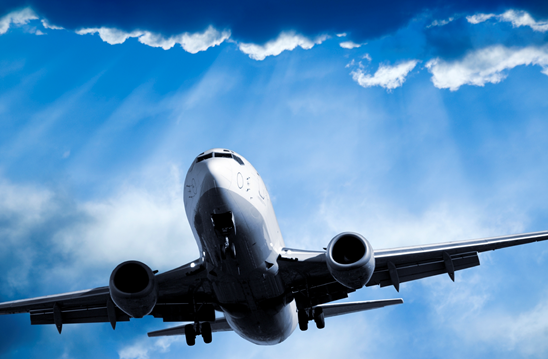 You are going to:work together in a group.be assigned one of the countries from the Erasmus project: Sweden, Germany, England, France, Greece or Bulgariabe virtual globetrotters and together write a travel blog about your “trip”.publish the text on the Erasmus blog: eurokids100.wordpress.comIt is important that you think about:living conditions, traditions, social relations and cultural phenmenons in your assigned country.to compare with your own experiences and knowledgeadapting your written language according to the purpose, situation and receivers. Your travel blog is supposed to attract readers of all age groups, backgrounds and so on.As a help:Use the template below to help you extend your writing.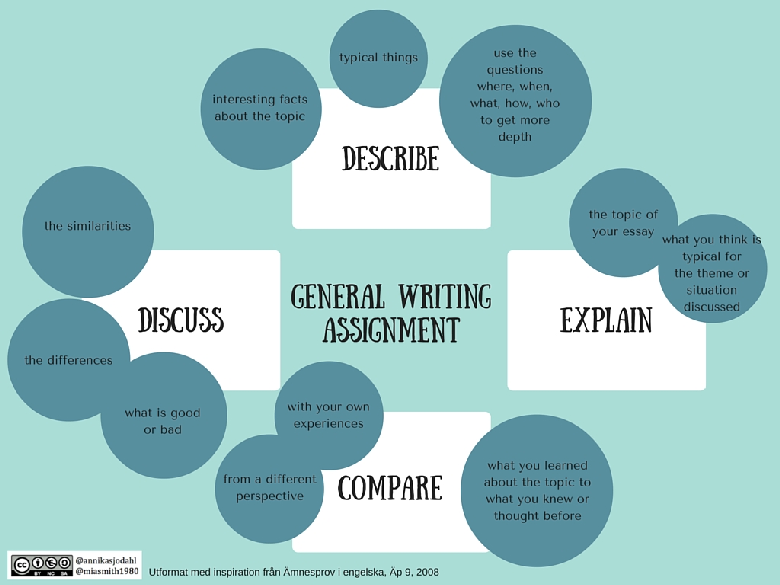 You can choose to compare your assigned country with your own. Make sure you: describe, explain, discuss and compare. Use the venn-diagram below to compare.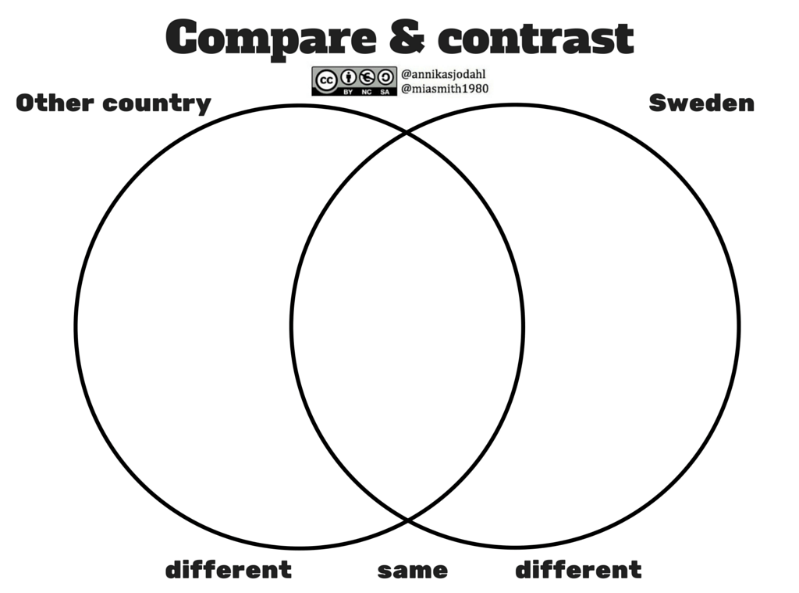 On this website, you can find information to use: http://webenglish.se/any-country/Your group is out on an adventure together - have fun with the task! Adding “personal experiences” will capture your readers.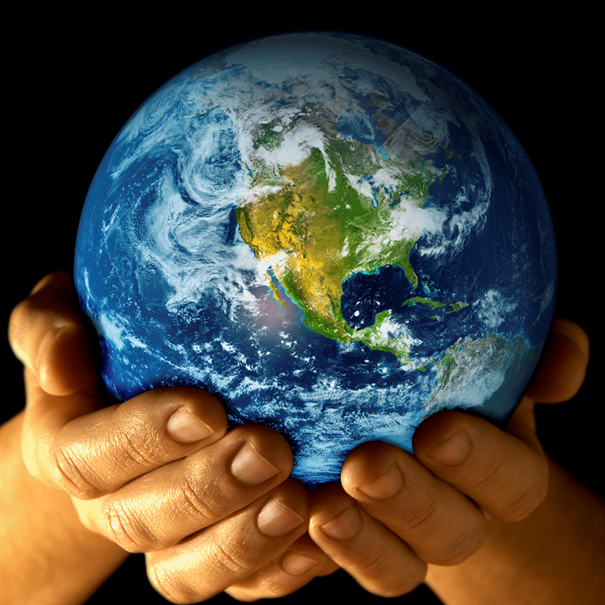 When your group has finished the task, please e-mail it to us for publication:annika.sjodahl@enkoping.seemelie.hahn@enkoping.seGood luck with your assignment!			
Annika and Emelie